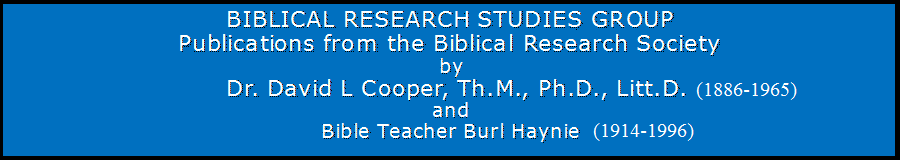 AN EXPOSITION OF THE BOOK OF REVELATIONDr. David L. Cooper – Biblical Research Study Group (Installment Twenty-seven) The Eternal Order (Chaps. 21:1-22:5)Verse 24 is a very important and strikingly significant passage: "And the nations shall walk amidst the light thereof: and the kings of the earth bring their glory into it." The Common Version adds a modifying clause which reads: "And the nations of them that are saved." This clause was added to the original text by a very late Latin manuscript. It is not in any of the old, reliable Greek manuscripts.Who are referred to in this passage? All of the saved from the present material universe will be in the city of Jerusalem, but these people and their kings will live out on that earth. These will come and visit this eternal city. This conclusion we cannot avoid, if we accept the statements as they are given. But, who are they?I would like to venture a guess. I am inclined to believe that this will be a new race of people who will be created, and who will live upon that eternal earth. Sin will never touch them. They will be in perfect harmony with the will of God throughout all eternity. It is altogether possible that the saints who suffer and labor for the Lord, and who reign with Christ in the Millennium will likewise reign over this new race of people. But remember, my dear friends, I am only throwing this out as a possible suggestion, and not as a definite dogma.